Die Vorstandschaft:	TelefonElisabeth Ketterer	1. Vorsitzende	920310Eva Gremmelspacher	2. Vorsitzende	920495Rita Schwär	Schriftführerin	1523Andrea Flamm	Rechnerin	920160Patricia Scherer	Beisitzende	314Gerda Lederer	Beisitzende	1533Brigitte Scherzer	Beisitzende	015152400140Nicole Ketterer	Beisitzende	1764LandFrauen VerbandSüdbaden e.V.FreiburgTelefon: 0761/271 33500Fax: 0761/271 335501www.landfrauen-st-peter.deDie Veranstaltungen werden im Auftrag des Bildungs- und Solzialwerkes des LandFrauenverbandes Südbaden e. V. durchgeführt.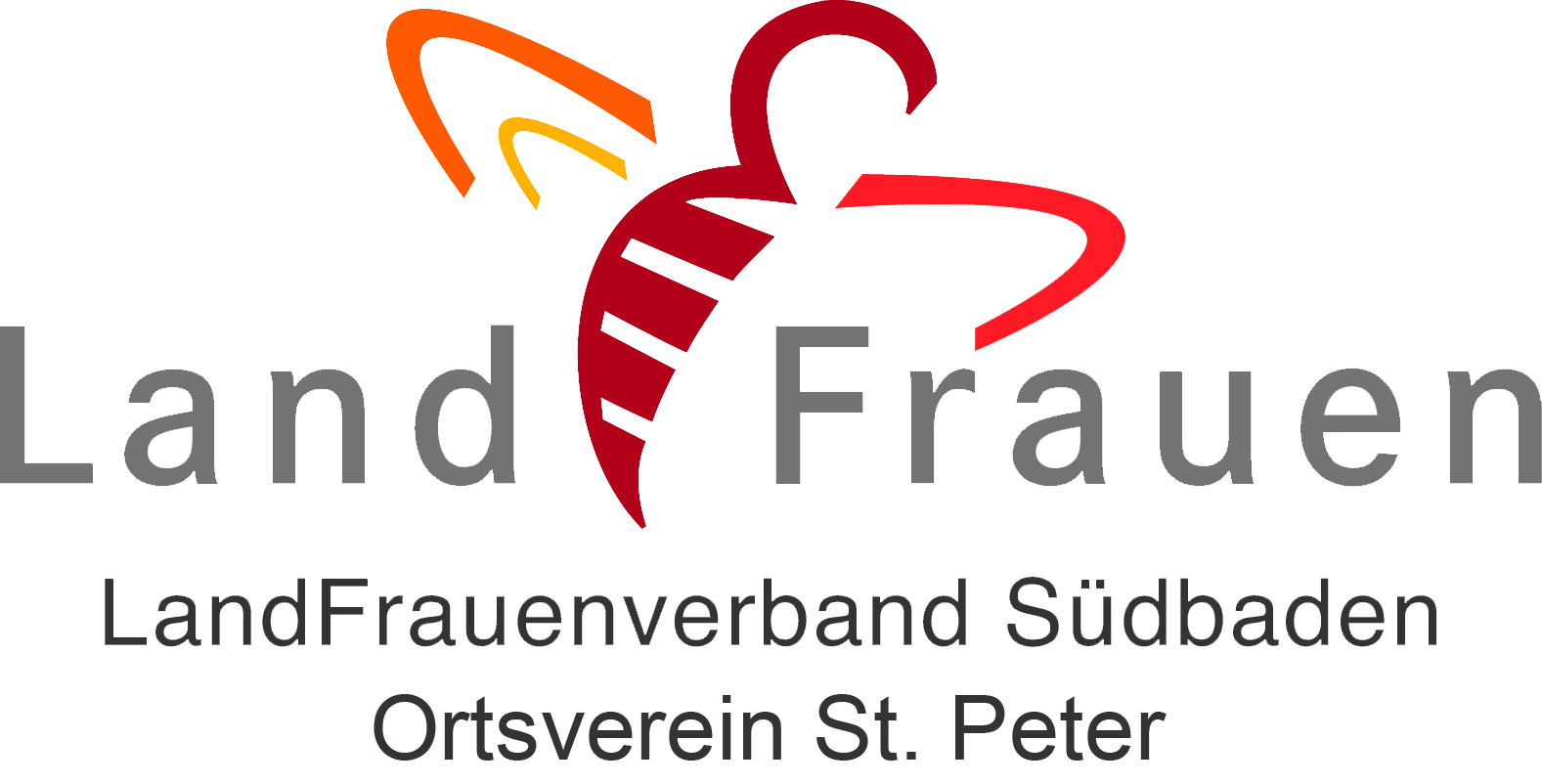 Winterprogramm 2023/2024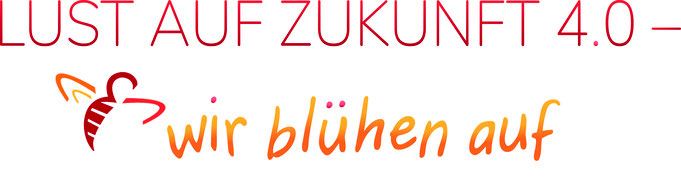 Programm 202304.08.2023	19:30 Uhr		"BÄNKLE Zeit für DAHEIM 				Gebliebene" auf dem 					Hinterwillmenhof20.09.2023	19:30 Uhr 	"Kinaesthetics in der Pflege" 			Rückenschonend arbeiten in 			der Pflege01.10.2023			Erntedank19.10.2023	13:30 Uhr		Halbtagesausflug 			Kornhausexkursion bei der 				Blattert Mühle27.10.2023	20:00 Uhr		Seife herstellen mit Carola 				Schwär 11.11.2023	14:00 Uhr		Martinskaffee mit 			Überraschungsgast25.11.2023	19:00 Uhr 	Gottesdienst mit dem 					"LandFrauen Chörle"Detaillierte Infos zu den Veranstaltungen werden im Mitteilungsblatt und auf der Homepage rechtzeitig bekanntgegebenProgramm 202419.01.2024	20:00 Uhr		Generalversammlung im 					Gasthaus Jägerhaus12.02.2024	14:11 Uhr		Frauenfasnet zusammen 						mit der Kfd im 								Bertholdsbrunnen28.02.2024	20:00 Uhr	Erlernen einer Kreativtechnik 				zum Thema Osterdeko06.03/ 13.03/	20:00 Uhr	Gesundheitsbildung: 20.03.2024			Schüssler Salze für die Haus-			apotheke Kurs 227.03/03.04/	20:00 Uhr	Gesundheitsbildung:10.04/17.04.2024		Homöopathie Kurs 224.04.2024				Jahresausflug15.05 2024		20:00 Uhr 	Infoabend "Brandschutz im 				Haushalt" bei der freiwilligen 				Feuerwehr St.Peter	24.05.2024			Spargel satt – Walters Hofcafé30.06.2024			Dorffest